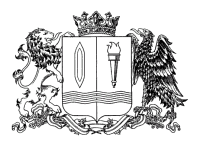 ПОСТАНОВЛЕНИЕГлавы Фурмановского городского поселенияФурмановского муниципального района Ивановской областиот 18 декабря 2020 г.                                                                                                   № 2г. ФурмановО назначении и проведении публичных слушаний по «Проекту планировки  и межевания территории  кадастрового  квартала  37:27:010405   в   районе   улицы  Чернышова  в г. Фурманов для проведения комплексных кадастровых работ»В соответствии со ст. 5.1. Градостроительного кодекса Российской Федерации, Уставом Фурмановского городского поселения Фурмановского муниципального района, Положением о порядке  организации  и проведения общественных обсуждений или публичных слушаний по вопросам градостроительной деятельности в  Фурмановском городском поселении  Фурмановского муниципального района Ивановской области, утвержденным решением Совета Фурмановского городского поселения  от  28.05.2020 № 25ПОСТАНОВЛЯЮ:          1. Провести публичные слушания по «Проекту планировки  и межевания территории  кадастрового  квартала  37:27:010405   в   районе   улицы  Чернышова  в г. Фурманов для проведения комплексных кадастровых работ» в период с 18.12. 2020 года  по 29.01.2021 года.  Итоговое собрание участников публичных слушаний провести 29.01.2021 года в 15:00 ч. по адресу: 155520, Ивановская область, г. Фурманов, ул. Социалистическая, д.15, актовый зал. Время  начала регистрации участников публичных слушаний 14-30, время окончания регистрации участников публичных слушаний 14-55.            2. С целью ознакомления жителей города Фурманова материалы по «Проекту планировки  и межевания территории  кадастрового  квартала  37:27:010405   в   районе   улицы  Чернышова  в г. Фурманов для проведения комплексных кадастровых работ» опубликовать в официальном источнике опубликования муниципальных правовых актов и иной  официальной информации Совета  Фурмановского городского поселения «Городской вестник»,  разместить на официальном сайте Фурмановского муниципального района (www.furmanov.su)   в информационно-телекоммуникационной сети «Интернет».            Разместить  экспозицию с материалами  по проекту внесения изменений  по адресу: 155520, Ивановская область, г. Фурманов, ул. Социалистическая, д.15  в фойе  здания администрации Фурмановского муниципального района в период с 25.12.2020 до 29.01.2021. Время работы экспозиции установить  в рабочие дни  с 9-00 до 17-00.          3. Установить, что предложения, замечания и рекомендации по «Проекту планировки  и межевания территории  кадастрового  квартала  37:27:010405   в   районе   улицы  Чернышова  в г. Фурманов для проведения комплексных кадастровых работ»  могут быть направлены:1) в письменной или устной форме в ходе проведения собрания или собраний участников публичных слушаний;2) в письменной или устной форме в комиссию по землепользованию и застройке администрации Фурмановского муниципального района по адресу: 155520, Ивановская область, г. Фурманов, ул. Социалистическая, д.15, кабинет 18, тел. 8(49341)2-15-81, в электронной форме по адресу электронной почты info@furmanov.su;3) посредством записи в журнале учета посетителей экспозиции проекта внесения изменений в правила землепользования и застройки Фурмановского городского поселения.могут быть направлены  в период с 18.12.2020 года  по 29.01.2021  в письменном, электронном виде (furm_city@rambler.ru), и представлены на  личном приеме  в отдел архитектуры администрации Фурмановского муниципального района по адресу: 155520, Ивановская область, г. Фурманов, ул. Социалистическая, д.15, кабинет 18,  телефон  (8 49341 21581).           4. Настоящее Постановление вступает в силу с момента подписания           5.Опубликовать настоящее Постановление в официальном источнике опубликования муниципальных правовых актов и иной  официальной информации Совета  Фурмановского городского поселения «Городской вестник» и  разместить на официальном сайте Фурмановского муниципального района (www.furmanov.su)   в информационно-телекоммуникационной сети «Интернет». 6. Контроль  за  исполнением настоящего постановления оставляю за собой.Глава Фурмановского городского поселения                                              Т.Н. Смирнова